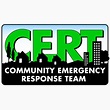 Greater Upper Marlboro CERTMeeting MinutesCall to order called to order the regular monthly meeting of the Greater Upper Marlboro CERT at  on  at the Upper Marlboro Town Hall.Roll callconducted a roll call after a moment of silence for all first responders.  The following board members were present: Wanda Leonard (president), Leona Jenkins (vice president), and Alonzo Joy (secretary). Excused was Linda Pennoyer (community outreach).  Members and visitors were acknowledged; there was one visitor.  Including the board members, there were 11 members present.  Email was previously sent to all members advising that this meeting would be used for a tabletop exercise on a flood.     Approval of minutes from last meetingMinutes from April 8, 2017 meeting were distributed and read.  Motion made to accept the minutes as presented; seconded.  The minutes were approved by a unanimous voice vote.Past EventWalkthrough of the Schoolhouse Pond was performed on Wednesday, May 10, 2017 with a Park Ranger to discuss safety, cleaning techniques and administrative requirements in the Adopt-A-Trail program.  There will be three signs posted at the entrances to the trail (Schoolhouse Pond) that identifies Greater Upper Marlboro CERT as the sponsor.  Participants during the walkthrough were: Wanda Leonard, Linda Pennoyer, Michael Weekley, Alonzo Joy, and James Morrow (Volunteer Services Coordinator). New BusinessMembers should check their emails for various upcoming training opportunities. Tabletop Exercise (9:20 a.m. – 10:30 a.m.) Dedra Frazier facilitated a tabletop exercise on a flood scenario with a missing child.  The tabletop included a field activity, for those wanting to participate, where the team used a “line search” pattern to identify and recover items that could lead to locating the missing child (CERT Manual Unit 5: Light Search and Rescue Operations).  A post evaluation was completed by member.  Open Comments The next time we have an exercise on outdoor search and rescue, we will use “Geotagging.”  Alonzo Joy will email members the free app “GPS Waypoints” that can be used for “Geotagging.”  Geotagging is the addition of geographical information, usually in the form of latitude and longitude coordinates. It was recommended by members that the team explore an opportunity to obtain marking flags that would be used during exterior searches to mark evidence and found items. “Zello” walkie-talkie app.  This is a free push to talk application for smartphones, tablets and PCs.  Alonzo Joy will send email about “Zello” to Shelia Wilson and Keith Long, whom along with Wanda Leonard, Leona Jenkins and Alonzo Joy will pilot the app and report back at the next meeting.    Members in Attendance                                           Evelyn RhodesKeith Long                                                                Patty McLaughlin				   Francis CusatoMichael Weekley Wanda LeonardDedra FrazierAmelia Harris Leona JenkinsAlonzo Joy        Visitor       Donna Baugus Next MeetingsJune 10, 2017 and July 8, 2017   Adjournment adjourned the meeting at 10:48 a.m.Minutes submitted by:  Alonzo Joy, SecretaryMinutes approved by:  Wanda Leonard, President